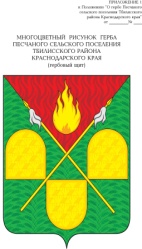 АДМИНИСТРАЦИЯ ПЕСЧАНОГО СЕЛЬСКОГО ПОСЕЛЕНИЯ ТБИЛИССКОГО РАЙОНАПОСТАНОВЛЕНИЕот 01 июля 2020 года                                                                                      № 43х. ПесчаныйО внесении изменений в постановление администрации Песчаного        сельского поселения Тбилисского района от 20 декабря 2018 года               № 55.1 «О создании межведомственной рабочей группы для координации проводимых мероприятий по мониторингу миграционных процессов на территории Песчаного сельского поселения Тбилисского района»В соответствии с письмом управления по миграционным вопросам администрации Краснодарского края от 29 мая 2020 года № 17-05-447/20 «О принятии Положения о межведомственной рабочей группе», постановлением администрации муниципального образования Тбилисский район от 8 июня 2020 года № 489 «О внесении изменений в постановление администрации муниципального образования Тбилисский район от 31января 2020 года № 59 «О создании межведомственной рабочей группы для координации проводимых мероприятий по мониторингу миграционных процессов на территории муниципального образования Тбилисский район» в редакции, руководствуясь статьей  31  устава Песчаного  сельского  поселения  Тбилисского   района, п о с т а н о в л я ю: 1. Внести в постановление администрации Песчаного сельского поселения Тбилисского района от 20 декабря 2018 года № 55.1 «О создании межведомственной рабочей группы для координации проводимых мероприятий по мониторингу миграционных процессов на территории Песчаного сельского поселения Тбилисского района» следующие изменения:1) изложить наименование постановления в новой редакции:«О создании межведомственной рабочей группы по профилактике правонарушений в сфере миграции на территории Песчаного сельского поселения Тбилисского района»;2) по тексту постановления слова «межведомственная рабочая группа для координации проводимых мероприятий по мониторингу миграционных процессов» в соответствующих падежах заменить словами «межведомственная рабочая группа по профилактике правонарушений в сфере миграции» в соответствующих падежах;3) подпункт 2 пункта 3 изложить в новой редакции:«организовать сбор и ежемесячное направление в отдел по взаимодействию с правоохранительными органами, казачеством администрации муниципального образования Тбилисский район информации о мерах по профилактике правонарушений в сфере миграции»;4) изложить приложение № 1 к настоящему постановлению в новой редакции (согласно приложения №1).5) изложить приложение № 2 к настоящему постановлению в новой редакции (согласно приложения №2).2. Эксперту администрации Песчаного сельского поселения В.А. Олехнович разместить, настоящее постановление на официальном сайте администрации Песчаного сельского поселения Тбилисского района в информационно-телекоммуникационной сети «Интернет».3.Постановление вступает в силу со дня его подписания.Исполняющий обязанности главыПесчаного сельского                                           		            поселения Тбилисского района                                                        И.В. Селезнёв ПРИЛОЖЕНИЕ № 1к постановлению администрацииПесчаного сельскогопоселения Тбилисского районаот________________ №_______«ПРИЛОЖЕНИЕ №1УТВЕРЖДЕНО постановлением администрацииПесчаногопоселения Тбилисского районаот _______________года   №___СОСТАВ межведомственной рабочей группы по профилактике правонарушений в сфере миграции на территории Песчаного сельского поселения Тбилисского района - исполняющий обязанности главы Песчаного сельского поселения Тбилисского  района, председатель МРГ;- эксперт специалист администрации Песчаного сельского поселения Тбилисского района, заместитель председателя МРГ;- секретарь Территориальной комиссии по профилактике правонарушений  Песчаного сельского поселения Тбилисского района, секретарь МРГ;Члены МРГ:- участковый уполномоченный полиции ОМВД по Тбилисскому району (по согласованию);- директор МБУК «Песчаный КДЦ»;- директор МБОУ СОШ № 14, (по согласованию);- председатель КТОС х. Староармянский;                                                     - председатель КТОС микрорайона № 1 х. Песчаный;- председатель КТОС  микрорайона № 2 х. Песчаный;- председатель КТОС х. Веревкин.Исполняющий обязанности главыПесчаного сельского                                           		            поселения Тбилисского района                                                        И.В. Селезнёв ПОЛОЖЕНИЕо межведомственной рабочей группе по профилактике правонарушений в сфере миграции на территории Песчаного сельского поселения Тбилисского района1. Общие положения          1.1. Межведомственная рабочая группа по профилактике правонарушений в сфере миграции на территории Песчаного сельского поселения Тбилисского района (далее – МРГ) является координационным органом при администрации Песчаного сельского поселения Тбилисского района, обеспечивающим взаимодействие между территориальными органами федеральных органов исполнительной власти,  хозяйствующими субъектами, общественными объединениями по профилактике  правонарушений,  расположенными на территории Песчаного сельского поселения Тбилисского района и органами местного самоуправления.	1.2. МРГ в своей деятельности руководствуется Конституцией Российской Федерации, федеральными и конституционными законами, Указами Президента Российской Федерации, постановлениями Правительства Российской Федерации, законами  Краснодарского края, постановлениями и распоряжениями главы администрации (губернатора) Краснодарского края, нормативными актами администрации муниципального образования Тбилисский район и иных органов местного самоуправления, а также настоящим Положением.	2. Основные задачи, функции и права МРГ	2.1. Основными задачами МРГ являются:обмен информацией между органами местного самоуправления, территориальными органами федеральных органов исполнительной власти, хозяйствующими субъектами, общественными объединениями по реализации социальных, правовых и иных практических мер, направленных на профилактику правонарушений в сфере миграции, устранение причин и условий, способствующих их совершению, на территории Песчаного сельского поселения Тбилисского района;проведение комплексного анализа миграционной ситуации и состояния профилактики правонарушений в сфере миграции на территории Песчаного сельского поселения Тбилисского района;выработка решений и комплексных мер по профилактике правонарушений в сфере миграции, устранению причин и условий, способствовавших совершению правонарушений;организация и заслушивание в рамках установленной компетенции руководителей и должностных лиц, заинтересованных учреждений и ведомств, находящихся на территории Песчаного сельского поселения в сфере миграции, устранения причин и условий, способствовавших совершению правонарушений;осуществление профилактики правонарушений в сфере миграции в формах профилактического воздействия, предусмотренных Федеральным законом от 23 июня 2016 года 3 182-ФЗ «Об основах системы профилактики правонарушений в Российской Федерации».2.1.1 МРГ с целью выполнения поставленных перед нею задач осуществляет следующие функции:рассматривает в пределах своей компетенции вопросы по профилактике правонарушений в сфере миграции;осуществляет анализ миграционной ситуации и состояния профилактики правонарушений в сфере миграции на территории Песчаного сельского поселения Тбилисского района;заслушивает руководителей и должностных лиц, заинтересованных учреждений и ведомств, находящихся на территории Песчаного сельского поселения Тбилисского района, отнесенным к ведению МРГ;принимает меры по укреплению взаимодействия и сотрудничества органов местного самоуправления и территориальных органов федеральных, органов исполнительной власти с населением, организациями, средствами массовой информации;организует совещания, рабочие встречи по вопросам профилактики правонарушений в сфере миграции;организует сбор и обработку поступившей информации от представителей общественности, юридических лиц о возможных нарушениях миграционного законодательства с целью дальнейшего направления полученной информации в территориальный орган внутренних дел;участвует в рамках установленной компетенции в проведении рейдовых мероприятий по вопросам противодействия незаконной миграции, организуемых органами внутренних дел (по вопросам правового просвещения и правового информирования, социальной адаптации);осуществляет другие функции, вытекающие из задач МРГ;2.2. МРГ в пределах своей компетенции имеет право:запрашивать у территориальных органов федеральных органов исполнительной власти, организаций и общественных объединений информацию и материалы, необходимые для работы МРГ;привлекать для участия в своей работе представителей территориальных органов федеральных органов исполнительной власти, организаций и общественных объединений;3. Состав МРГ	3.1. МРГ образуется в составе председателя, заместителя председателя, секретаря МРГ и её членов.	3.2.Состав МРГ утверждается постановлением администрации Песчаного сельского поселения Тбилисского района.	3.3. Председателем МРГ является глава Песчаного сельского поселения Тбилисского района.4.Организация работы МРГ4.1. МРГ осуществляет свою деятельность в соответствии с планом работы, принимаемым на заседании МРГ и утвержденным ее председателем.4.2. Основной формой работы МРГ являются заседания, проводимые не реже 1 раза в квартал.4.3. Заседания МРГ проводит председатель или по его поручению заместитель.4.4. Заседание считается правомочным, если на нем присутствуют не менее половины ее членов.4.5. Председатель МРГ определяет состав рабочей группы.4.6. В случае отсутствия члена МРГ на заседании он имеет право представить свое мнение по рассматриваемым вопросам в письменной форме.4.7. Подготовка материалов к заседанию МРГ осуществляется членами МРГ, в сфере ведения которых относятся вопросы, включенные в повестку дня заседания МРГ. Материалы должны быть представлены в МРГ не позднее, чем за 3 дня до даты проведения заседания МРГ.4.8. Решения МРГ принимаются простым большинством голосов присутствующих на заседании членов МРГ. В случае равенства голосов решающим является голос председательствующего на заседании МРГ.4.9. Решения МРГ оформляются в виде протоколов, которые подписываются председателем МРГ или  его заместителем, председательствующим на заседании МРГ.4.10. Решения МРГ, принимаемые в соответствии с ее компетенцией, доводятся до всех заинтересованных учреждений и ведомств, находящихся на территории Песчаного сельского поселения Тбилисского района, отнесенным к ведению МРГ.4.11. Организационное обеспечение деятельности МРГ осуществляет отдел по взаимодействию с правоохранительными органами, казачеством администрации муниципального образования Тбилисский район.Исполняющий обязанности главыПесчаного сельского                                           		            поселения Тбилисского района                                                        И.В. Селезнёв ПРИЛОЖЕНИЕ № 2к постановлению администрацииПесчаного сельского поселения Тбилисского районаот__________________ №______ПРИЛОЖЕНИЕ № 2                УТВЕРЖДЕНО постановлением администрации Песчаного сельского 	поселения Тбилисского районаот ______________года № ___  